                    Чем  занять ребенка на прогулке весной?1.«Посчитай птиц». Весной природа оживает. И даже если листочки еще не успели появиться на свет, то птицы уже начали радоваться теплу и запахам, которыми богат весенний воздух. С ребенком, который умеет считать, можно поиграть в такую игру: кто заметит больше птиц за время прогулки. Закончить игру можно следующим образом: покормите птиц пшеном или специальным кормом.2.«Шаги лилипута». В эту игру хорошо играть нескольким детям или всей семьёй. Выберите цель и наметьте линию старта. Пусть играющие посоревнуются: кто быстрее пройдет дистанцию лилипутскими шагами (это такие шаги, когда нога при шаге ставится впритык к другой ноге). « Гигантские шаги». Смысл игры такой же. Однако теперь ребенок должен расставлять ноги так широко, как он только может (взрослые же, могут слегка поддаться...).3.«Пускаем солнечных зайчиков». Если погода солнечная, не забудьте прихватить с собой зеркальце. Малыш будет рад сделать день еще более солнечным, пуская солнечные блики на дома и деревья. Выберите какую-нибудь отдаленную цель и потренируйтесь, кто сможет запустить зайчика так далеко.4.«Пускаемся        в плавание по луже ». Смастерите дома или прямо на прогулке кораблики, а затем запускайте их в ближайшей луже.5.«Пускаем пузыри ... в плавание!» Пускать в плавание по лужам можно не только кораблики, но и мыльные пузыри. На воде они будут держаться дольше и переливаться всеми красками. Наблюдение за такими пловцами - сплошное удовольствие.6.«Ищем первые признаки весны». Вооружитесь фотоаппаратом и отправляйтесь на поиски весны. Первые набухшие почки, оживленные пташки - все это первые знаки того, что весна уже близко.7.«Рисуем на асфальте». Если асфальт сухой, самое время достать цветные мелки и нарисовать приглашение весне: солнышко, цветы и травку. Возможно, это ускорит приход тепла!8.«Охота за словами и буквами». Если ребенок знает буквы, можно поиграть в игру, где ребенок и взрослый ищут вокруг предметы, которые начинаются на выбранную букву. Можно выбрать разные буквы. Например, Вы ищите слова на букву «а», а ребенок - на букву «м». Кто найдет больше предметов?9.«Развиваем координацию». Участники становятся напротив ведущего. Игра очень простая. Все дети, должны показать движения, обратные тем, что показывает ведущий. Например, если ведущий опускает руки, малыши должны их поднять, если ведущий приседает, дети должны подпрыгнуть и т.д. Если малыш ошибся три раза, он выбывает. Победителем становится тот, кто выдержит дольше всех.10.«Развиваем равновесие». Для этого упражнения нужно поставить двух детей напротив друг друга на расстоянии 2-3 детских шагов. По сигналу, один стоя на одной ноге, вытянув ладони должен ударить по ладоням другого малыша. Суть игры - вывести из равновесия соперника. Тот, кто первый коснётся земли - проигрывает.11.«Развиваем скорость движения». Для этой игры Вам нужны мяч и мел. На асфальте нарисуйте круг диаметром примерно в 2 метра и обозначьте направления движения. Ребенок встает в центр и бьет мячом об землю, после он убегает по заданному направлению. Пока мячик делает 3 удара, малыш должен бежать. Выигрывает тот, кто дальше убежит. Это игра является групповой, но и может быть одиночной.Игры на свежем воздухе — всегда весело и увлекательно! Играйте со своим ребенком — это укрепляет взаимосвязь между родителями и детьми, а также способствует созданию более надежных доверительных отношений в семье. О том, что «солнце, воздух и вода — наши лучшие друзья», мы помним с детства. Дело за малым — сделать так, чтобы и наши малыши росли в окружении этих верных «товарищей» с самых первых дней.шедевры. Или можно использовать для этого водяные пистолеты – так даже «уборка» будет интересной игрой. Детская площадка Зимой они не пользуются особой популярностью, а вот с приходом тепла детишки с радостью возвращаются на свою территорию. Занятия сильно зависят от комплектации – у кого-то во дворе стоят только ржавые качели, а где-то целый детский городок с лабиринтами и разными горками. Иногда есть смысл пройти до соседнего района, если им повезло больше. Качели, карусели, балансиры – классические занятия на площадке, которые захватывают дух и кружат голову. Детям нравится. Горки – на них можно скатываться лично или пустить машинку, мячик, куклу и смотреть насколько быстро и далеко они способны скатиться. Турники, лесенки, снаряды – можно повисеть просто или вверх ногами, пролезть по всей длине только на руках, развивать чувство координации и просто забираться выше и осматривать площадку с ее высоты. Приобщает ребенка к спорту, развивает выносливость и силу. Подвижные игры на улице С приходом весны нужно обязательно размяться, ведь зимой было неудобно бегать из-за снега и тяжелой одежды. Собственно сюда можно отнести все активные занятия для ребенка, которые можно придумать. Для большинства из них нужно взять из дома вспомогательные материалы. Велосипед или беговел. Самокат. Ролики. Бадминтон. Фрисби или бумеранг. Прыгать через резиночку. Мяч – с ним можно придумать очень много интересных занятий. От простого перебрасывания или перекатывания друг другу, до игр вроде «съедобное-несъедобное», «вышибалы», «десяточка» и др. Запускать воздушного змея – можно купить или сделать своими руками. Подходит для ветреной погоды и в районах, где есть пространство для маневров. Догонялки. Можно вспомнить множество старых активных игр, в которые играли еще в советские времена. Их очень много, так что лучше прочитать о них в отдельной статье. Что еще можно делать весной на улице с детьми Помимо этого есть много интересных занятий, которые разнообразят прогулку с ребенком. Идей, на самом деле, можно придумать очень много. Давайте посмотрим некоторые из них: Мыльные пузыри – дети их обожают. И наконец-то можно их использовать на улице и наслаждаться их полетом. Сейчас существует много приспособлений для их пускания – обычные бутылочки, пистолеты для огромного количества мелких пузырьков или для создания больших и объемных. Малыш будет рад как сам пускать их, так и лопать выпущенные мамой. А еще можно устроить соревнования – чей пузырь дольше продержится. Нужно дуть на него снизу вверх, поддерживая в воздухе как можно дольше. Пускать солнечных зайчиков – понадобится только зеркально и ясная погода, и можно создавать яркие пятна света. С их помощью можно подсвечивать тенистые места, освещать передвижение птичек или ребенок будет бегать за солнечным лучом, которым управляет мама. Выжигать на солнце – дети постарше могут играть с солнцем уже в более серьезные игры. С помощью лупы и заготовленной фанеры можно создать картинку, написать инициалы или просто понаблюдать, как появляется дыра в поверхности. Только под присмотром взрослых! Купить вертушку или даже сделать своими руками, а потом ловить ветер и смотреть, как задорно крутятся разноцветное колесо. Искать клад по нарисованной карте – маме придется нарисовать карту и спрятать в конечной точке маленький приз. И ребенок должен по подсказкам найти дорогу к сокровищу. Подготовка займет определенное время, но малышу точно понравится такая необычная прогулка! Играть с камнями. Обычные камни могут развлечь ребенка на целый час. Из них можно составлять картины, строить башни, кидать их в лужи или запускать «лягушку» по водной глади. Устроить пикник на природе – погода уже теплая, пробилась травка, а комары, мошка и другая раздражающая живность еще спит. Можно взять в термосе горячий чай, бутерброды, плед и устроить посиделки в парке. Сделать флюгер, установить и наблюдать за переменами в движении ветра. Такие простые занятия помогут разнообразить ваши обычные прогулки и добавить что-то новое. Хотя лучше всего, если ребенок будет играть в подвижные весенние игры на улице для детей со своими сверстниками. Ведь в теплое время года нужно проводить время активно и весело, а общение полезно всегда. Так что посмотрите список активных игр на свежем воздухе и расскажите ребенку о самых интересных. Оцените статью Добавить комментарий Имя *Email *Сайт Комментарий
Источник: https://lazy-mama.ru/interesnyie-zanyatiya-i-igryi-dlya-detey-vesnoy-na-ulitse.htmlИгры и упражнения, направленные на знакомство с эмоциями человека, осознания своих эмоций, а также на распознавание эмоциональных реакций других детей и развитие умения адекватно выражать свои эмоции.№ 1. Игра «Пиктограммы».Детям предлагается набор карточек, на которых изображены различные эмоции.
 На столе лежат пиктограммы различных эмоций. Каждый ребенок берет себе карточку, не показывая ее остальным. После этого дети по очереди пытаются показать эмоции, нарисованные на  карточках. Зрители, они должны угадать, какую эмоцию им показывают и объяснить, как они определили, что это за эмоция. Воспитатель следит за тем, чтобы в игре участвовали все дети.
Эта игра поможет определить, насколько дети умеют правильно выражать свои эмоции и «видеть» эмоции других людей.№ 2. Упражнение «Зеркало».Педагог передает по кругу зеркало и предлагает каждому ребенку посмотреть на себя, улыбнуться и сказать: «Здравствуй, это я!»После выполнения упражнения обращается внимание на то, что, когда человек улыбается, у него уголочки рта направлены вверх, щеки могут так подпереть глазки, что они превращаются в маленькие щелочки.Если ребенок затрудняется с первого раза обратиться к себе, не надо на этом настаивать. В этом случае зеркало лучше сразу передать следующему участнику группы. Такой ребенок тоже требует особого внимания со стороны взрослых.
Это упражнение можно разнообразить, предложив детям показать грусть, удивление, страх и т.д. Перед выполнением можно показать детям пиктограмму с изображением заданной эмоции, обратив внимание на положение бровей, глаз, рта.№ 3. Игра «Я радуюсь, когда…»Педагог: «Сейчас я назову по имени одного из вас, брошу ему мячик и попрошу, например, так: «Света, скажи нам, пожалуйста, когда ты радуешься?». Ребенок ловит мячик и говорит: «Я радуюсь, когда….», затем бросает мячик следующему ребенку и, назвав его по имени, в свою очередь спросит: «(имя ребенка), скажи нам, пожалуйста, когда ты радуешься?»Эту игру можно разнообразить, предложив детям рассказать, когда они огорчаются, удивляются, боятся. Такие игры могут рассказать вам о внутреннем мире ребенка, о его взаимоотношениях как с родителями, так и со сверстниками.№ 4. Упражнение «Музыка и эмоции».Прослушав музыкальный отрывок, дети описывают настроение музыки, какая она: веселая — грустная, довольная, сердитая, смелая — трусливая, праздничная — будничная, задушевная — отчужденная, добрая — усталая, теплая — холодная, ясная — мрачная. Это упражнение способствует не только развитию понимания передачи эмоционального состояния, но и развитию образного мышления.№ 5. Упражнение «Способы повышения настроения».Предлагается обсудить с ребенком, как можно повысить себе самому настроение, постараться придумать как можно больше таких способов (улыбнуться себе в зеркало, попробовать рассмеяться, вспомнить о чем-нибудь хорошем, сделать доброе дело другому, нарисовать себе картинку).№ 6. Игра «Волшебный мешочек».Перед этой игрой с ребенком обсуждается какое у него сейчас настроение, что он чувствует, может быть, он обижен на кого-то. Затем предложить ребенку сложить в волшебный мешочек все отрицательные эмоции, злость, обиду, грусть. Этот мешочек, со всем плохим, что в нем есть, крепко завязывается. Можно использовать еще один «волшебный мешочек», из которого ребенок может взять себе те положительные эмоции, которые он хочет. Игра направлена на осознание своего эмоционального состояния и освобождение от негативных эмоций.№ 7. Игра «Лото настроений».Для проведения этой игры необходимы наборы картинок, на которых изображены животные с различной мимикой (например, один набор: рыбка веселая, рыбка грустная, рыбка сердитая и т. д.: следующий набор: белка веселая, белка грустная, белка сердитая и т.д.). Количество наборов соответствует числу детей.Ведущий показывает детям схематическое изображение той или иной эмоции. Задача детей – отыскать в своем наборе животное с такой же эмоцией.№ 8. Игра «Назови похожее».Ведущий называет основную эмоцию (или показывает ее схематическое изображение), дети вспоминают те слова, которые обозначают эту эмоцию.Эта игра активизирует словарный запас за счет слов, обозначающих различные эмоции.№ 9. Упражнение «Мое настроение».Детям предлагается рассказать о своем настроении: можно сравнить с каким-то цветом, животным, состоянием, погодой и т.д.№ 10. Игра «Испорченный телефон».Все участники игры, кроме двоих, «спят». Ведущий молча показывает первому участнику какую-либо эмоцию при помощи мимики или пантомимики. Первый участник, «разбудив» второго игрока, передает увиденную эмоцию, как он её понял, тоже без слов. Далее второй участник «будит» третьего и передает ему свою версию увиденного. И так до последнего участника игры.После этого ведущий опрашивает всех участников игры, начиная с последнего и кончая первым, о том, какую эмоцию, по их мнению, им показывали. Так можно найти звено, где произошло искажение, или убедится, что «телефон» был полностью исправен.№ 11. Игра «Что было бы, если бы..».Взрослый показывает детям сюжетную картинку, у героя (ев) которой отсутствует (ют) лицо(а). Детям предлагается назвать, какую эмоцию они считают подходящей к данному случаю и почему. После этого взрослый предлагает детям изменить эмоцию на лице героя. Что было бы, если бы он стал веселым (загрустил, разозлился и т.д.)? Психогимнастические упражнения (этюды), основная цель которых – овладение навыками управления своей эмоциональной сферой: развитие у детей способности понимать, осознавать свои и чужие эмоции, правильно их выражать, полноценно переживать.1. Новая кукла (этюд на выражение радости).Девочке подарили новую куклу. Она рада, весело скачет, кружится, играет с куклой.2. Баба-Яга (этюд на выражение гнева).Баба-Яга поймала Аленушку, велела ей затопить печку, чтобы потом съесть девочку, а сама уснула. Проснулась, а Аленушки и нет — сбежала. Рассердилась Баба-Яга, что без ужина осталась. Бегает по избе, ногами топает, кулаками размахивает.3. Фокус (этюд на выражение удивления).Мальчик очень удивился: он увидел, как фокусник посадил в пустой чемодан кошку и закрыл его, а когда открыл чемодан, кошки там не было. Из чемодана выпрыгнула собака.4. Лисичка подслушивает (этюд на выражение интереса).Лисичка стоит у окна избушки, в которой живут котик с петушком, и подслушивает, о чем они говорят.5.Соленый чай (этюд на выражение отвращения).Мальчик во время еды смотрел телевизор. Он налил в чашку чая и не глядя, по ошибке вместо сахара насыпал две ложки соли. Помешал и сделал первый глоток. До чего же противный вкус!6.Новая девочка (этюд на выражение презрения).В группу пришла новая девочка. Она была в нарядном платье, в руках держала красивую куклу, а на голове у нее был завязан большой бант. Она считала себя самой красивой, а остальных детей — недостойными ее внимания. Она смотрела на всех свысока, презрительно поджав губы…7.Про Таню (горе — радость).Наша Таня громко плачет:
Уронила в речку мячик (горе).
«Тише, Танечка, не плачь —
Не утонет в речке мяч!»8.Золушка (этюд на выражение печали).Золушка возвращается с бала очень печальной: она больше не увидит принца, к тому же она потеряла свою туфельку…9.Один дома (этюд на выражение страха).Мама-енотиха ушла добыть еду, крошка-енот остался один в норе. Вокруг темно, слышны разные шорохи. Крошке еноту страшно – а вдруг на него кто-нибудь нападет, а мама не успеет придти на помощь?Игры и упражнения на снятие психоэмоционального напряжения. Для формирования эмоциональной стабильности ребенка важно научить его управлять своим телом. Умение расслабляться позволяет устранить беспокойство, возбуждение, скованность, восстанавливает силы, увеличивает запас энергии.№ 1. «Ласковые ладошки».Дети сидят по кругу друг за другом. Гладят ладошками впереди сидящего ребенка по голове, спине, рукам, слегка прикасаясь.№ 2. «Секретики».Сшить небольшие мешочки одной расцветки. Насыпать в них различную крупу, набивать не туго. Предложить детям, испытывающим эмоциональный дискомфорт, отгадать, что находится в мешочках? Дети мнут мешочки в руках, переключаются на другую деятельность, уходя таким образом от негативного состояния.№ 3. Игра «На полянке».Педагог: «Давайте сядем на ковер, закроем глаза и представим, что мы находимся в лесу на полянке. Ласково светит солнышко, поют птички, нежно шелестят деревья. Наши тела расслаблены. Нам тепло и уютно. Рассмотрите цветы вокруг себя. Какой цветок вызывает у вас чувство радости? Какого он цвета?».
После небольшой паузы педагог предлагает детям открыть глаза и рассказать, удалось ли им представить полянку, солнышко, пение птиц, как они себя чувствовали во время проведения этого упражнения. Увидели ли они цветок? Какой он был? Детям предлагается нарисовать то, что они увидели.№ 4. Упражнение «Чудесный сон котенка».Дети ложатся по кругу на спину, руки и ноги свободно вытянуты, слегка разведены, глаза закрыты.Включается тихая, спокойная музыка, на фоне которой ведущий медленно произносит: «Маленький котенок очень устал, набегался, наигрался и прилег отдохнуть, свернувшись в клубочек. Ему снится волшебный сон: голубое небо, яркое солнце, прозрачная вода, серебристые рыбки, родные лица, друзья, знакомые животные, мама говорит ласковые слова, свершается чудо. Чудесный сон, но пора просыпаться. Котенок открывает глаза, потягивается, улыбается». Ведущий спрашивает детей об их снах, что они видели, слышали, чувствовали, свершилось ли чудо?Начало формыКомментарииКонец формыВера ответить
22.09.2019 в 12:18Мне понравилось.Последние события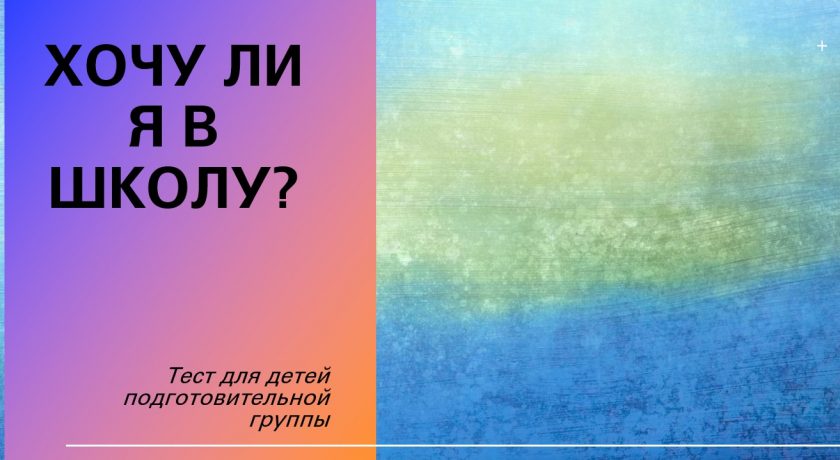 Хочу ли я в школу?01.11.2022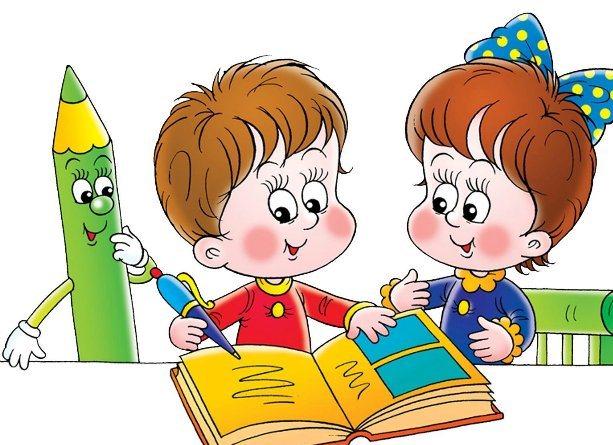 Тесты на определение уровня развития психических процессов19.10.2022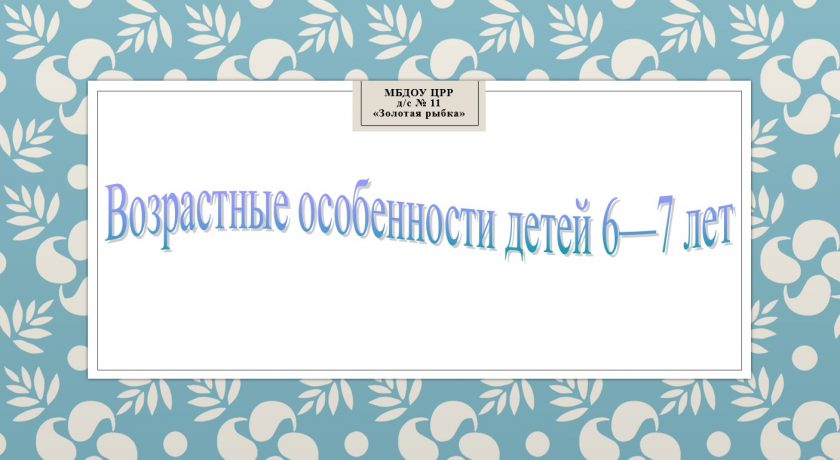 Возрастные особенности детей 6-7 лет05.09.2022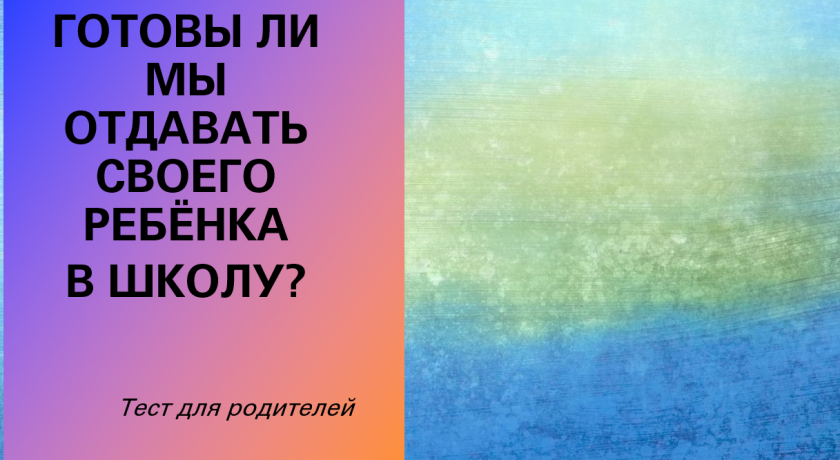 Готовы ли мы отдать своего ребенка в школу?16.08.2022Методические материалыДиагностика (родителям)Консультации (родителям)Диагностика (специалистам)Консультация (специалистам)Загрузить методические материалыСвязаться со мнойНачало формыКонец формыЗанятие с использованием элементов арт-терапии на тему: «Волшебный лес»Занятие с использованием элементов арт-терапии на тему: «Волшебный лес» является частью системы профилактических занятий, проводимых с детьми 5-6 лет. Занятие проводится с подгруппой детей (7 – 8 человек). Время проведения занятия – 25 минут.Цель занятия: Развитие воображения с помощью арт-терапииЗадачи занятия:1. Создание эмоционально положительного настроя у старших дошкольников.2. Развитие коммуникативных навыков детей в различных ситуациях общения.3. Снятие эмоционального напряжения.4. Побуждение детей к творчеству.Оборудование и материалы:Лист бумаги А 4 по кол-ву детей;Гуашь;Ватные палочки;Стаканчики для воды;Влажные салфетки.Ложки (по количеству детей)Игрушка-помощницаХод занятияПсихолог: Доброе утро, мои милые друзья! Я рада встрече с вами! Давайте поприветствуем друг друга!ПриветствиеПсихолог предлагает детям поприветствовать друг друга при помощи «игрушки-помощницы» и ложки. Все встают в круг, передают  соседу игрушку из своей ложки в ложку соседа, приветствуя и называя его ласково по имени: «Здравствуй, Машенька»Психолог: Сегодня мы отправимся в волшебный лес! Готовы к приключениям? Тогда вперед! Предлагаю отправиться в путешествие на паровозике.Подвижная игра «Паровозик дружбы» Психолог приглашает индивидуально каждого занять свое место, подчеркивая его некоторые отличительные черты, например; «Девочка, которая пришла в желтых брюках, пройдет в первый вагончик» и т. Д-Ну, вот мы и прибыли в наш волшебный лес. Смотрите, как здесь красиво!Беседа с детьми: Ребята, а кто обитает в волшебном лесу? Предполагаемые ответы детей: Дикие животные, звери. А каких животных можно встретить в лесу? Предполагаемые ответы детей: зайца, волка, лисицу, белку и т.д.Ребята, животные в волшебном лесу очень любят играть. И я знаю что вы тоже любите играть.Игра «Волшебный листок»(Для игры необходим лист бумаги А 4)Психолог: Я буду давать вам задания, а вы должны будете их выполнять ( Если я наклоню листок вправо, то и вы должны наклониться вправо. Если влево ,то и вы наклоняетесь влево и т.д.)Рисование «Волшебные человечки» Психолог: Ребята, а вы любите рисовать? Сейчас вам представится такая возможность. Мы нарисуем волшебных человечков, которые живут в сказочном лесу.  Может быть у них даже есть крылья, рога, уши и хвост необычной формы.(Дети рисуют волшебных человечков)Психолог: Каких прекрасных человечков вы нарисовали. Давайте придумаем им имя. И расскажите мне, пожалуйста, с  кем они дружат, чем любят заниматься.Рефлексия.Психолог: Наше путешествие закончилось. Ребята, вам понравилась экскурсия в волшебный лес? Что больше всего запомнилось и почему? (Ответы детей)Психолог: К сожалению, уже пора прощаться. До свидания, мои милые друзья!Конспект занятия с элементами арт-терапии с детьми старшего дошкольного возраста "Моё настроение"Цель: гармонизация личности.Задачи:-Развитие и умение выражать свои эмоции и чувства-Развитие фантазии, воображения-Развитие уверенного поведения-Снятия напряжения.Материалы: вырезанный из бумаги круг, листы бумаги, карандаши, акварельные краски, фотографии с изображением на них предметов, имеющих форму круга, магнитофон.Ход занятия:ПриветствиеПсихолог:-"Здравствуйте дети! Я очень рада видеть вас , а вы рады видеть друг друга? Покажите как вы рады встречи с друзьями: повернитесь к соседу справа-улыбнитесь ему, повернитесь к соседу слева -улыбнитесь ему.Проводится беседа "Настроение по цвету"Ребята, забота о своем настроении также важна, как и забота о своем теле, о своем здоровье. необходимо научится радоваться жизни. Вот что способствует хорошему настроению: дружелюбие, улыбка, музыка, что ещё?Ответы детей."Психолог: -"А теперь сядьте поудобнее, можете закрыть глаза. А сейчас представьте себе цвет, соответствующий вашему настроению."- Представили?-Теперь возьмите акварельные краски и нанесите его (цвет) на бумагу.Основная часть.Упражнение "Волшебный круг"Психолог: -" Сегодня мы с вами соприкоснемся с волшебством, создадим нечто такое, что с очень давних времен считалось людьми особенным. А для начала скажите мне, пожалуйста, что объединяет эти фотографии? ( Детям демонстрируются фотографии, на которых изображены разные предметы имеющие форму круга.)Ответы детей."Психолог: - "Замечательно, вы все правильно рассказали, а знаете ли вы, что круг по праву считается одной из самых добрых фигур? в нем нет острых углов, он напоминает собой Солнце- символ жизни, удачи и счастья. с древних времен люди, изображая круг, наделяли его особой силой."И сейчас мы с вами это проверим-создадим свой волшебный круг.-"Я предлагаю вам взять каждому вырезанный из бумаги круг и нарисовать внутри него рисунок, посвященный чему-то доброму, радостному."Пока дети рисуют играет спокойная музыка.Обсуждение рисунков:-Почему решил (а) нарисовать именно это?- Понравилось ли рисовать? Довольны ли результатом?-Хотели бы что-то изменить (перерисовать) или оставить все как есть?Ответы детей.Этап вербализации и рефлексивного анализаПсихолог:-"Давайте потрем свои ладони одна о другую-чувствуете, какие они стали горячие? Теперь прикоснемся кончиками пальцев к своему кругу, закроем глаза и мысленно предадим ему свою душевную теплоту. Сейчас вы поделилесь частичкой своей доброты, а значит, наделили эти круги особой, волшебной силой. ведь именно Добро творит Настоящие чудеса!"Игра с правилами как средство развития волевых качеств дошкольника  Во многих психологических работах в механизме волевого акта выделяется обязательный момент — образование намерения по выполнению непривлекательного для человека действия. Фактически волевое поведение — это выражение на поведенческом уровне направленности личности . В период дошкольного возраста начинают формироваться основные волевые качества личности: упорство и настойчивость, решительность, быстрое принятие решений и смелое проведение их в жизнь; выдержка, то есть отсутствие горячности при возникновении конфликта, самостоятельность, ответственность и дисциплинированность. Дошкольный возраст является уникальным периодом жизни ребенка, в котором закладываются основы личности, вырабатывается произвольность психических процессов, развивается творчество, активность и инициативность. Все эти важнейшие качества формируются в процессе осуществления ведущей деятельности дошкольника — в игре. Важнейшую роль в развитии старших дошкольников играют те качества и психические процессы, которые связаны со способностью ребенка осуществлять сложную развернутую игровую деятельность, прежде всего — ролевую игру с сюжетом, с распределением ролей и правилами. Одним из таких качеств является воля. Особенностями развития воли в дошкольном детстве являются: формирование целеполагания, возникновение борьбы и соподчинения мотивов, появление внутреннего контроля в поведении, развитие способности в волевому усилию, речевое планирование деятельности, побуждение взрослых и сверстников к исполнению собственных планов, произвольность в сфере движений, действий, а также познавательных процессов и общения со взрослыми. Главным методом воспитания волевого поведения детей раннего и дошкольного возраста является постановка перед ними грамотных требований в разных формах (требование-доверие, требование-просьба, требование-совет), мотивирование их, что обеспечивает развитие осознанности. Психологи советуют использовать наставление ребенка в волевых действиях, устраивая игры с правилами, особенно с правилами-запретами, когда игроку следует приложить волевые усилия, чтобы не нарушить их. Особую роль в развитии воли у детей выполняют игры, причем каждый вид игровой деятельности вносит свой, специфический вклад в совершенствование волевого процесса. Конструктивные предметные игры, появляющиеся первыми в возрастном развитии ребенка, способствуют ускоренному формированию произвольной регуляции действий. В период дошкольного детства развитие силы воли происходит не только в игре, но и в актах рисования, аппликации, выполнения заданий по требованию взрослого. Психологами установлено, что волевые проявления в характере стимулируются игровыми образами. Обычный прыжок в длину и прыжок в образе кузнечика, значительно отличаются по своей результативности. Подвижные игры ведут к закреплению у ребенка необходимых волевых качеств личности. Коллективные подвижные игры с правилами кроме этой задачи решают еще одну: укрепление саморегуляции поступков. Игры с правилами — это дидактические и подвижные игры. В дидактических играх формируется умение подчиняться правилам, так как от точности их соблюдения зависит и исход игры. В результате игра оказывает влияние на волевое поведение, произвольную концентрацию внимания. Игры с правилами — это то пространство, где ребенок может практиковать, осваивать и присваивать нужные формы поведения. Наблюдения за детьми, привели нас к убеждению, что правила игры, мобилизуют ребенка, он сосредоточен, включает свой интеллект: восприятие, память и мышление, контролирует процесс игры и свои действия. Так он приобретает опыт сосредоточенности, элементарного управления своим поведением и поступками. Работа со старшими дошкольниками обнаруживает их психологическую потребность в прохождении всевозможных испытаний для подтверждения своей умелости, проявления волевых качеств (упорства, решительности, выдержки и др.) Для правильной оценки волевого действия необходимо знать мотивы (побуждения), которые определили постановку данной цели, побудили ребенка действовать. Каждое действие его совершается для чего-то (цель) и почему-то (мотив). У воспитанников спросили: «Почему вы так хорошо считаете и уже читаете?» Ответы были разные. Один ребенок ответил: “Как папа и мама хорошо работают, так и я должен хорошо заниматься, успевать и многому научиться до школы”. Другой сказал: “Хочу, чтобы моя воспитательница меня похвалила”. Третий заявил: “Я хочу быть лучше всех. Мне за мое старание мама покупает любимые конфеты”. И деятельность одна и та же, и результаты одинаковы, а мотивы деятельности различны. Из приведенного примера видно, что мотивы бывают разного уровня — низшего (эгоистические побуждения) и высшего (мотивы общественного порядка, чувство долга). Конечно, действия ребенка могут определяться и такими мотивами как благополучие, чувство личной привязанности и так далее, но личные мотивы не должны противоречить общественным интересам. Важнейший критерий дошкольной зрелости в волевой сфере — необходимый уровень развития самостоятельности ребенка. Из наших наблюдений, критериями и признаками самостоятельности ребенка-дошкольника в совместной деятельности являются его умение организовать и завершать собственную деятельность; желание вступать в контакт со сверстниками; умение действовать и взаимодействовать при организации деятельности и ее выполнении. Самостоятельность — способность к независимым действиям, суждениям, обладание инициативой, решительность. Такие определения нам дает «Толковый словарь русского языка». Самостоятельный ребенок организует взаимодействие с товарищами, соотносит свои умения и желания действовать с условиями окружающей обстановки.  Самостоятельность в совместной деятельности со сверстниками проявляется в поисках общего дела, в приглашении товарища, в сообщении ему замысла, во внесении В старшем дошкольном возрасте самостоятельность становится качественным приобретением формирующейся личности ребенка. Самостоятельность в совместной деятельности со сверстниками проявляется в поисках общего дела, в приглашении товарища, в сообщении ему замысла, во внесении предложений, советов, оценочных суждений, в процессе реализации замысла. Волевые качества личности не даны человеку от рождения. Они появляются под влиянием процесса воспитания. И первое свое действие малыш совершает в ходе рождения, что и запускает волевой механизм, стремление к жизни, к преодолению препятствий и трудностей. Однако необходимо отметить, что могут возникать ситуации, когда воля и волевые качества могут у ребенка не сформироваться. Такая ситуация складывается при наличии определенных условий, таких как неблагоприятные условия жизни и воспитания в детстве: 1) ребенок избалован, все его желания беспрекословно осуществлялись (легкий мир — воля не требуется), либо 2) ребенок подавлен жесткой волей и указаниями взрослых, не способен принимать сам решения. Развитие волевой регуляции поведения у человека осуществляется в нескольких направлениях. С одной стороны — это преобразование непроизвольных психических процессов в произвольные, с другой — обретение человеком контроля над своим поведением, с третьей- выработка волевых качеств личности. Совершенствование волевой регуляции поведения у детей связано с их общим интеллектуальным развитием, с появлением мотивационной и личностной рефлексии. Поэтому воспитывать волю у ребенка в отрыве от его общего психологического развития практически невозможно. В противном случае вместо воли и настойчивости, как, несомненно, положительных и ценных личностных качеств, могут возникнуть и закрепиться их антиподы: упрямство и ригидность. Примером являются недоумения некоторых семей дошкольников, когда взрослые говорят, что мы воспитываем у ребенка силу воли, а он становится все вреднее и упрямее. Важнейшие звенья волевого акта — принятие решения и исполнение — нередко вызывают особое эмоциональное состояние, которое описывается как волевое усилие. Волевое усилие — это форма эмоционального состояния, мобилизующего внутренние ресурсы человека (мышление, память, воображение) создающего дополнительные мотивы к действию. Волевая готовность — это высокий уровень произвольно управляемого поведения, произвольной регуляции психических процессов, действий, овладение такой структурой деятельности и поведения, в которой уясняются цель и мотивы, мобилизуются усилия, направляется и регулируется психическая активность. Работы Б. Г. Ананьева, З. И. Калмыковой, Н. А. Менчинской, С. Л. Рубинштейна, У.В,Ульенковой выдвигают положения о возможности дошкольников к произвольной регуляции своей деятельности. Программа Н. Е. Вераксы, по которой работает наше дошкольное учреждение, рекомендует развивать такие волевые качества дошкольников, как умение ограничивать свои желания, подчиняться требованиям взрослых и выполнять установленные нормы поведения, в своих поступках следовать положительному примеру. Практика воспитания в детском саду показывает, что резервы волевого развития в дошкольном возрасте далеко не исчерпываются. Трудности теории вопроса волевого воспитания и развития дошкольников привели к таким проблемам практики образования, как: -        отсутствие конкретики задач обучения, -        постановка общей задачи для всех детей, -        отсутствие тесной связи воспитателя с психологом и родителями в вопросах волевого воспитания, -        отсутствие системы работы по воспитанию волевой готовности к школе. Учитывая перечисленные проблемы, нами разработаны примерные направления педагогической деятельности в подготовительной к школе группе ДОУ. Практика показывает, что трудно определить, какие факторы психологической готовности к школе являются более существенными, а какие — второстепенными. Степень сформированности каждого из них у детей разная. Но отсутствие или низкий уровень хотя бы одного из необходимых психологических качеств, может привести к трудностям в учебе. Система работы по формированию волевой готовности к школе должна предполагать триаду взаимодействия деятельности воспитателя, психолога и родителя. 1.                  Для обеспечения конкретного подхода к каждой семье, проводится анкетирование родителей, а затем систематическое общее и индивидуальное консультирование по вопросам воспитания волевых усилий у каждого ребенка. 2.                  Включение вопроса в тематику родительских собраний, круглых столов, тренингов и конференций. 3.                  Презентации опыта семейного воспитания. 4.                  Разработка интересных и полезных наглядно-информационных стендов. 5.                  Письменные и устные рекомендации педагогам и родителям от психолога ДОУ. Психолог детского сада определяет уровень сформированности волевой готовности каждого старшего дошкольника и дальнейшим определением группы готовности. Совместно с воспитателем разрабатывается индивидуальный «маршрут» каждого ребенка по содействию его дальнейшего волевого развития. Опираясь на изучение теории вопроса волевой готовности и знание особенностей каждого ребенка, воспитатель группы: -                   Подбирает систему игр (дидактические, сюжетно-ролевые, подвижные — по выбору) на весь период учебного года. -                   Ведет систематическую работу с понятием «правило». Например: повторить правило, подумать, как его выполнять, поощрять за старания и помощь другим детям. -                   Дает творческие задания детям: изменить правило игры, придумать новое правило. -                   Привлекает детей к самооценке игры. -                   Разрабатывает перспективный план на год по задачам обучения. -                   Совместно с методистом ДОУ конкретизирует задачи обучения в каждой игре. -                   Поэтапно отслеживает результаты достижений каждого ребенка. -                   Ведет дневник результативности. -                   Осуществляет творческий подход к комплексной программе ДОУ. -                   Предоставляет детям больше свободы в самовыражении. В играх с правилами воспитывается волевое поведение, но этот процесс необходимо осуществлять более целенаправленно. Для этого в подвижных играх были введены примерные дополнительные задачи. Например, игра " Быстро возьми, быстро положи». (ставим задачу — не отвлекаться во время выполнения.) Игра «Кого назвали, тот ловит мяч». (Задача: быть сдержанным в поведении). Игра «Ловля обезьян». (Задача: разрешать трудности самостоятельно). Предлагаем некоторые игры, которые помогут развить у детей умение контролировать себя, свои двигательные и эмоциональные реакции, наблюдательность, усидчивость, выдержку, длительное время руководствоваться заданным правилом, а также тренировать память, внимание, мышление и воображение. Игра «Секретное слово» Психолог или воспитатель договаривается с игроками, что они будут повторять за ними все слова, кроме, например, названий растений иди домашних животных. Вместо этого, услышав название растения или домашнего животного, нужно топнуть ногой или хлопнуть два раза в ладоши (свистнуть, подпрыгнуть и т. д.) Можно назначить штрафные очки за ошибки (конечно, когда дети уже хорошо поймут суть игры). Очень хорошо, если вы станете вести запись количества очков, набранных в каждой игре: так дети будет видеть, как с каждым разом к лучшему меняется их результат.
Подбирает систему игр (дидактические, сюжетно-ролевые, подвижные — по выбору) на весь период учебного года. -                   Ведет систематическую работу с понятием «правило». Например: повторить правило, подумать, как его выполнять, поощрять за старания и помощь другим детям. -                   Дает творческие задания детям: изменить правило игры, придумать новое правило. -                   Привлекает детей к самооценке игры. -                   Разрабатывает перспективный план на год по задачам обучения. -                   Совместно с методистом ДОУ конкретизирует задачи обучения в каждой игре. -                   Поэтапно отслеживает результаты достижений каждого ребенка. -                   Ведет дневник результативности. -                   Осуществляет творческий подход к комплексной программе ДОУ. -                   Предоставляет детям больше свободы в самовыражении. В играх с правилами воспитывается волевое поведение, но этот процесс необходимо осуществлять более целенаправленно. Для этого в подвижных играх были введены примерные дополнительные задачи. Например, игра " Быстро возьми, быстро положи». (ставим задачу — не отвлекаться во время выполнения.) Игра «Кого назвали, тот ловит мяч». (Задача: быть сдержанным в поведении). Игра «Ловля обезьян». (Задача: разрешать трудности самостоятельно). Предлагаем некоторые игры, которые помогут развить у детей умение контролировать себя, свои двигательные и эмоциональные реакции, наблюдательность, усидчивость, выдержку, длительное время руководствоваться заданным правилом, а также тренировать память, внимание, мышление и воображение. Игра «Секретное слово» Психолог или воспитатель договаривается с игроками, что они будут повторять за ними все слова, кроме, например, названий растений иди домашних животных. Вместо этого, услышав название растения или домашнего животного, нужно топнуть ногой или хлопнуть два раза в ладоши (свистнуть, подпрыгнуть и т. д.) Можно назначить штрафные очки за ошибки (конечно, когда дети уже хорошо поймут суть игры). Очень хорошо, если вы станете вести запись количества очков, набранных в каждой игре: так дети будет видеть, как с каждым разом к лучшему меняется их результат. Игра «Репка» (с 4-ех до 7 лет) Суть игры схожа с предыдущей. Дети рассказывают сказку «Репка» по одному предложению друг за другом по кругу. При этом заменяют названия и имена главных персонажей следующим образом: Репка — два хлопка в ладоши; Дедка — слова «кхе-кхе»; Бабка — «ой-ой»; Внучка — «ля-ля»; Жучка — «гав-гав»; Кошка — «мур-мур»; мышка — «пи-пи». Здесь главное не ошибиться и не пропустить момент сказать нужное слово. На начальном этапе и для маленьких детей заменять не все персонажи, а некоторые, например, Репку и мышку. Вместо сказки «Репка», можно взять и любую другую русскую народную сказку («Колобок», «Теремок»). Игра «Разведчики» (от 5-ти лет) Ведущий прячет (ставит или кладет на видном месте) в комнате какой-то небольшой предмет (игрушку), который игроки будут искать. Они могут повсюду ходить и заглядывать во все углы, но не открывать шкафы, так как игрушка лежит на видном месте. Тот, кто найдет игрушку, должен сохранить свою находку в тайне, не выдавать свою находку ни смехом, ни взглядом, ни словом. Он просто садится на стульчик и молча наблюдает, как остальные дети продолжают поиск. Тот, кто первый найдет спрятанную игрушку и не выдаст своей находки, в следующий раз прячет ее. Игра «Сокровища пирата» (с 4-ех лет). Психолог или педагог — это пират. Он сидит в определенном мест игровой комнаты, а рядом с ним, на расстоянии вытянутой руки какой-либо небольшой предмет (сокровище). «Пират» спит, остальные игроки медленно, на цыпочках, подкрадываются к нему, стараясь забрать «сокровища». Если «пират» услышит какие-то звуки, он открывает глаза, и игроки должны тут же замереть, чтобы их «не заметили». Тот, кто не успел замереть, отходит назад, на несколько шагов. Остальные продолжают движение, как только «пират» снова «уснет». Тот, кто заберет «сокровища» становится «пиратом». Игра «Внимательный сыщик» (с 4-ех лет). Найдите небольшой лист с достаточно крупными буквами в тексте (2–3 строчки). Дайте детям маркеры или фломастеры и расскажите им сказку, например, такую: «Буквы собирались на праздник. Буква «А» надела красное платье, а буква «С» — синий костюм. Найдите на страничке все буквы «А» и оденьте их в красное платье, а все буквы «С» — в синий костюм. Усложнять задание по мере того, как дети знают алфавит. Игра «Черепашьи бега» (от 5 лет) Игру можно проводить как в игровой комнате, так и на прогулке. Дети выстраиваются в одну линию и по сигналу начинают очень медленно двигаться вперед (до оговоренного ориентира, например, стола или черты). Победитель тот, кто придет к финишу последним. Как же это трудно сделать очень активным детям! Игра «Большие пальцы вверх, шепчем все вместе» (от 6-ти лет). Взрослый задает вопрос (загадывает загадку). Тот игрок, который знает ответ, молча поднимает руку, складывает пальцы в кулак, а большой палец поднимает вверх. Когда все игроки догадаются и поднимут пальцы вверх, ведущий начинает считать: «Раз, два, три…» На счет «три» все игроки вместе шепчут ответ. Кроме вышеуказанных игр, для развития волевых качеств детей подойдут любые игры, в которых нужно соблюдать правила. Это настольные игры: «Домино», «Шашки», «Шахматы», разные «ходилки» с кубиками и фишками. Подвижные игры типа старых и почти забытых «Классиков», «Резиночек» и «Вышибал».
Играя с ребенком, не надо стараться все время поддаваться ему. Ведь когда-то он будет играть с другими детьми, которые могут оказаться ловчее и внимательнее. Умение достойно проигрывать (и выигрывать, конечно!) — тоже один из показателей высокого уровня самоконтроля.Игра «Секретное слово» Психолог или воспитатель договаривается с игроками, что они будут повторять за ними все слова, кроме, например, названий растений иди домашних животных. Вместо этого, услышав название растения или домашнего животного, нужно топнуть ногой или хлопнуть два раза в ладоши (свистнуть, подпрыгнуть и т. д.) Можно назначить штрафные очки за ошибки (конечно, когда дети уже хорошо поймут суть игры). Очень хорошо, если вы станете вести запись количества очков, набранных в каждой игре: так дети будет видеть, как с каждым разом к лучшему меняется их результат. Игра «Репка» (с 4-ех до 7 лет) Суть игры схожа с предыдущей. Дети рассказывают сказку «Репка» по одному предложению друг за другом по кругу. При этом заменяют названия и имена главных персонажей следующим образом: Репка — два хлопка в ладоши; Дедка — слова «кхе-кхе»; Бабка — «ой-ой»; Внучка — «ля-ля»; Жучка — «гав-гав»; Кошка — «мур-мур»; мышка — «пи-пи». Здесь главное не ошибиться и не пропустить момент сказать нужное слово. На начальном этапе и для маленьких детей заменять не все персонажи, а некоторые, например, Репку и мышку. Вместо сказки «Репка», можно взять и любую другую русскую народную сказку («Колобок», «Теремок»).  Игра «Внимательный сыщик» (с 4-ех лет). Найдите небольшой лист с достаточно крупными буквами в тексте (2–3 строчки). Дайте детям маркеры или фломастеры и расскажите им сказку, например, такую: «Буквы собирались на праздник. Буква «А» надела красное платье, а буква «С» — синий костюм. Найдите на страничке все буквы «А» и оденьте их в красное платье, а все буквы «С» — в синий костюм. Усложнять задание по мере того, как дети знают алфавит. 10.Релаксация «Тихое озеро»- А теперь лягте поудобнее. Вытянетесь и расслабьтесь. Теперь закройте глаза и слушайте меня.Упражнение выполняется под спокойную, расслабляющую музыку.Представьте себе чудесное солнечное утро. Вы находитесь возле тихого прекрасного озера .Слышны лишь ваше дыхание и плеск воды.Солнце светит ярко, и это заставляет вас чувствовать, как солнечные лучи согревают вас. Вы слышите щебет птиц и стрекотание кузнечика.Вы абсолютно спокойны. Солнце светит, воздух чист и прозрачен. Вы ощущаете всем теплом тепло солнца. Вы спокойны и не подвижны как это тихое утро.Вы чувствуйте себя спокойным и счастливым, вам лень шевелиться. Каждая клеточка вашего тела наслаждается покоем и солнечным теплом. Вы отдыхаете….А теперь открывайте глаза. Мы снова в д/с , мы хорошо отдохнули, у нас бодрое настроение, и приятные ощущения не покинут нас в течении дняЭксперимент со стаканами с водой.Когда Мишка чувствует себя хорошо, у него все получается, он всем доволен и всех любит. В это время его настроение похоже на чистую воду и мысли у него «чистые»  (Дети рассматривают воду)Когда в его голову приходят отличные идеи, то настроение бывает прекрасным, радостным и мысли становятся похожи на салют: они блестят и переливаются, как вода в этом стакане (Психолог бросает детям в стаканы блестки, а дети их размешивают и рассматривают)Но бывает, что его мысли грустны и неприятны, ему или плохо, или обидно. Тогда его мысли похожи на темную, мутную воду  «МОЁ  НАСТРОЕНИЕ»Психолог: Иногда мы чувствуем себя очень плохо, даже отвратительно. То, что происходит с нами напоминает что-то неприятное и мрачное, тогда настроение похоже на мутную лужу в плохую погоду. (в стакан воды педагог высыпает песок и перемешивает его). А иногда, настроение похоже на праздничный салют, яркое, как разноцветные искорки. Мир вокруг кажется таким разноцветным, как вода в этом стакане. (педагог бросает в стакан с водой блестки и палочкой их перемешивает). В такие моменты у нас замечательное настроение. Но настроение не всегда похоже на салют. Иногда оно как озеро в хорошую, летнюю погоду – спокойное, тихое и очень-очень светлое. Тогда мы чувствуем  себя  хорошо и уверенно  (дети рассматривают стакан с чистой водой. Картотека игр на развитие эмоционально-волевой сферы детей дошкольного возрастаПопугай(для детей с 4 лет)Цель: учить передавать эмоциональное состояние с помощь речи и мимикиВзрослый говорит любое короткое предложение, например «Я иду гулять» с определенным чувством, а дети по очереди должны повторить его и угадать, с каким чувством сказано это предложение (радостно, грустно, вопросительно, с досадой, испугано, со злостью, спокойно)На что похоже настроение?(для детей с 5 лет)Участники игры по очереди говорят, на какое время года, природное явление, погоду похоже их сегодняшнее настроение. Начать сравнения лучше взрослому: «Мое настроение похоже на белое пушистое облачко в спокойном голубом небе, а твое?» Упражнение проводится по кругу. Взрослый обобщает какое же сегодня у всей группы настроение: грустное, веселое, смешное, злое и т. д.Интерпретируя ответы детей, учтите, что плохая погода, холод, дождь, хмурое небо, агрессивные элементы свидетельствуют об эмоциональном неблагополучии.Раз, два, три ... Настроение, замри!(для детей с 5 лет)Цель: развитие эмоциональной сферы, выразительности пантомимикиПоказать ребятам картинку с изображением людей в различных настроениях (грусть, обида, радость, злость и т.п.). Ребята по команде: «Раз, два, три ... Настроение, замри!» - изображают на лице определенное настроение.Школа актеров(для детей с 5 лет)Цель: развитие эмоциональной сферы, выразительности пантомимикиВ школу актеров принимаются дети после небольшой проверки. Вам нужно:Нахмуриться, как осенняя туча; рассерженный человек;Загрустить, как царевна Несмеяна; заболевший ребенок; ослик ИаЗлиться, как злая волшебница; два барана на мосту; голодный волк; ребенок, у которого отняли мяч;Испугаться, как заяц, увидевший волка; птенец, который выпал из гнезда; котенок, на которого лает злая собака;Улыбнуться, как кот на солнышке; хитрая лиса; мама; будто ты увидел чудо.Эмоции(для детей с 5 лет)Цель: развитие эмоциональной восприимчивости, распознание эмоциональных состояний.Детям показывают картинки с изображением детей в разных эмоциональных состояниях.Детям предлагается показать с помощью мимики и позы изображенные на них эмоции и назвать их.Затем объяснить, почему дети в таком настроении? Что могло произойти?Каждому ребенку предлагается выбрать по одной картинке и придумать по ней короткий рассказ.Примечание. Задание может использоваться как тест для определения эмоциональной восприимчивости ребенка с шести лет - чем больше эмоций он различил, тем выше уровень его эмпатииРисуем эмоции(для детей с 5 лет)Цель: развитие эмоциональной сферыНа столах лежат листочки, разделенные пополам. На левой стороне листка нарисовано изображение какой-нибудь эмоции.Задача: на правой стороне листка нарисовать точно такой же рисунок, какой изображен на левой стороне.Цветок радостирисованиеКаждому ребенку дается бумажный лепесток (или два, если детей мало), карандаши и фломастеры. Детей просят раскрасить лепестки «радостными» цветами.Затем берется бумажный круг – серединка цветка – и степлером присоединяются к нему раскрашенные лепестки.Аналогично можно выполнять задание и с другими положительными эмоциями или качествами. Например, цветок интереса, цветок знаний, цветок дружбы и т.п.Радости и огорчения(для детей с 6 лет)Цель: выявление характера и содержания переживаний, их осознание.Ребятам предлагается дополнить два предложения: «Больше всего я радуюсь, когда...», «Больше всего я огорчаюсь, когда...».Лист бумаги делится пополам. Каждая часть имеет символ: солнце и тучу. Дети в соответствующей части листа рисуют свои радости и огорчения.После предлагается ответить на вопрос: «Как ты думаешь, что радует, а что огорчает твоих родителей, учителя?»При анализе ответов можно выделить радости и огорчения, связанные с собственной жизнью, с жизнью группы.Закончи предложениеЦель: осознание своих эмоций и эмоциональных реакций других людейДетям предлагается закончить предложение:Когда ребенок плачет, мама чувствует…Когда дети играют, они чувствуют…Когда человек говорит неправду, он чувствует…Когда ребенок болеет, мама чувствует…Когда человек остается один, он чувствует…Когда человек сделал доброе дело, он чувствуетКогда у человека есть друг, он чувствует…Когда человек видит что-то необычное, он…